Student Bursary Application FormStudent Bursary Application FormStudent Bursary Application Form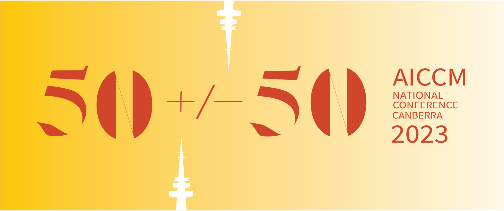 First name/sLast name/sEmail PhoneAICCM membership status□ Not a member □ membership pending  □ Current Student member  □ Current Full member  □ Current Student member  □ Current Full member  □ Current Student member  □ Current Full member  □ Current Student member  □ Current Full memberTertiary institution / UniversityTertiary institution / UniversityCourse of study□ Postgraduate□ Undergraduate  □ By coursework  □ By research  □ By coursework  □ By research  □ By coursework  □ By research  □ By coursework  □ By researchCurrent enrolment status□ Part time□ Full time  □ Deferred  □ suspended  □ Deferred  □ suspended  □ Deferred  □ suspended  □ Deferred  □ suspendedDetails of academic reference in the letter of recommendation providedDetails of academic reference in the letter of recommendation providedDetails of academic reference in the letter of recommendation providedDetails of academic reference in the letter of recommendation providedNameContact email or phoneA bit about you(Please answer the following in no more than 250 words. Dot points are acceptable.)A bit about you(Please answer the following in no more than 250 words. Dot points are acceptable.)A bit about you(Please answer the following in no more than 250 words. Dot points are acceptable.)A bit about you(Please answer the following in no more than 250 words. Dot points are acceptable.)A bit about you(Please answer the following in no more than 250 words. Dot points are acceptable.)What achievement are you most proud of since you started studying?What personal or academic strengths will you bring to the field of materials conservation?What are your goals in the field of heritage materials conservation?In what area of your academic progress do you feel you need to direct your efforts to achieve your goals?What do you hope to gain from attending the AICCM National Conference 2023?